Сведения о количестве вакантных мест для приема (перевода) по каждой образовательной программе, финансируемые за счет бюджетных ассигнований федерального бюджета, за счет бюджетов субъектов Российской Федерации, за счет местных бюджетов, по договорам об образовании за счет средств физических и (или) юридических лиц.за счет бюджетных ассигнований федерального бюджета - 0за счет бюджетов субъектов Российской Федерации - 0за счет местных бюджетов - 0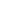 по договорам об образовании за счет средств физических и (или) юридических лиц - 0общее количество вакантных мест - 0